ООД математика в старшей группеТема: «Насекомые»Цель: закрепление пройденного материала.Задачи: упражнять в счете в пределах 10 (прямой счет);закреплять знания детей о геометрических фигурах, формах, величинах;развивать наблюдательность, познавательный интерес, формировать навыки самостоятельной работы; продолжать устанавливать соответствие между цифрой и количеством предметов;продолжать формировать пространственно – временные представления (слева, справа, вверху, внизу);закрепить обобщающее понятие «насекомые». Ход
Я приглашаю тебя на прогулку. А гулять мы пойдём в лес. Чтобы туда попасть, нужно встать и поиграть в игру «Раз, два, три».
Мы пойдём сначала вправо – раз, два, три (в правую сторону),
А потом пойдём налево – раз, два, три (в левую сторону),
А потом мы соберёмся – раз, два, три (сужают круг, обнимаются),
И тихонько разойдёмся – раз, два, три (расширяют круг).
А потом мы повернёмся – раз, два, три (поворачиваются вокруг себя),
И друг другу улыбнёмся –  (улыбаются друг другу). Вот мы оказались в лесу.А кого мы можем увидеть в лесу? (Животных, птиц, насекомых)Паук устроил карнавал,
И насекомых он позвал.
На карнавал они спешили:
Ползли, скакали и летели …
На карнавале кружились, пели, веселились
И не заметили они, как в сети к пауку попались…
Прилипли к липкой нити лапки,
И слезы по щекам бегут,
И хором нас с тобой зовут.Поможем насекомым выбраться из паутины? Насекомые являются частью природы? Раз, мы их спасаем, значит будем считаться охранниками природы. А как называют профессии тех людей, которые защищают, ухаживают за природой. (Экологи), а мы с тобой будем - Эколятами.  Каких насекомых вы здесь видите? (Приложение 1) - В какое время года мы их можем увидеть в природе? (Насекомых мы можем увидеть весной, летом и осенью.) Какое время года между зимой и летом? Между осенью и весной? - Для чего нужны насекомые? (Насекомые опыляют растения и являются кормом для птиц).Мы решили помочь насекомым, паук их отпустит, если мы выполним его задания.Счет насекомых и ориентировка на плакате. Давай с тобой посчитаем, сколько же насекомых оказалось в паутине. (10 насекомых).- Назови насекомое, которое находится во втором ряду слева. (муравей) - Назови насекомое, которое находится снизу от муравья. - Назови насекомое, которое находится справа от бабочки. - Назови насекомое, которое находится справа от осы. - Назови насекомое, которое находится внизу от бабочки. - А где сидит сам паук?Молодец! Правильно выполнил задание.Соотношение количества цифры с количеством предметовНам необходимо посчитать количество насекомых, изображенных на карточке и обозначить нужной цифрой. (Приложение 2)Назови соседей числа 7 (6,8)Какое число перед числом 8 (9).Какое число после (6).Это задание тоже правильно сделал.Задача.1) На полянке летало 6 бабочек. Прилетела еще одна. Сколько бабочек стало на поляне? (7) Как ты узнали? Потому что 1 бабочка прилетела. (добавили) Насекомых стало больше или меньше? (больше). Паук доволен ли нашими ответами.Игра «Высокий – низкий».Разные по высоте два домика. Высокий и низкий. Что ты видишь? Из каких геометрических фигур состоят дома? А дома одинаковые? отличаются цветами? Синий дом какой? (низкий) А зеленый?Наши насекомые потеряли свои дома и не знают куда поселиться. Расселим насекомых по домам. Высокие - в зеленом; низкие – в синем.Сколько насекомых в синем домике? В зеленом? В каком домике больше?Отдых.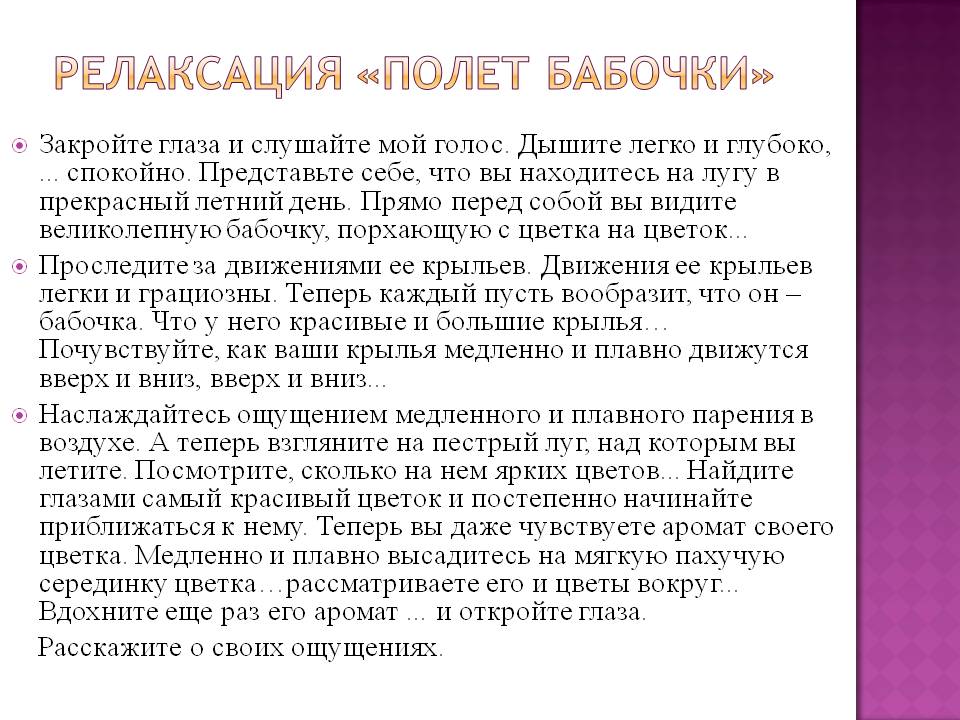 Мы освободили всех насекомых, пора отправляться домой.Итог занятия. У нас получилось очень интересное путешествие. Где мы путешествовали? Мы выполнили все задания паука? Какие задания мы выполняли? А что больше всего понравилось в нашем путешествии? Что вызвало трудности?Приложение 1.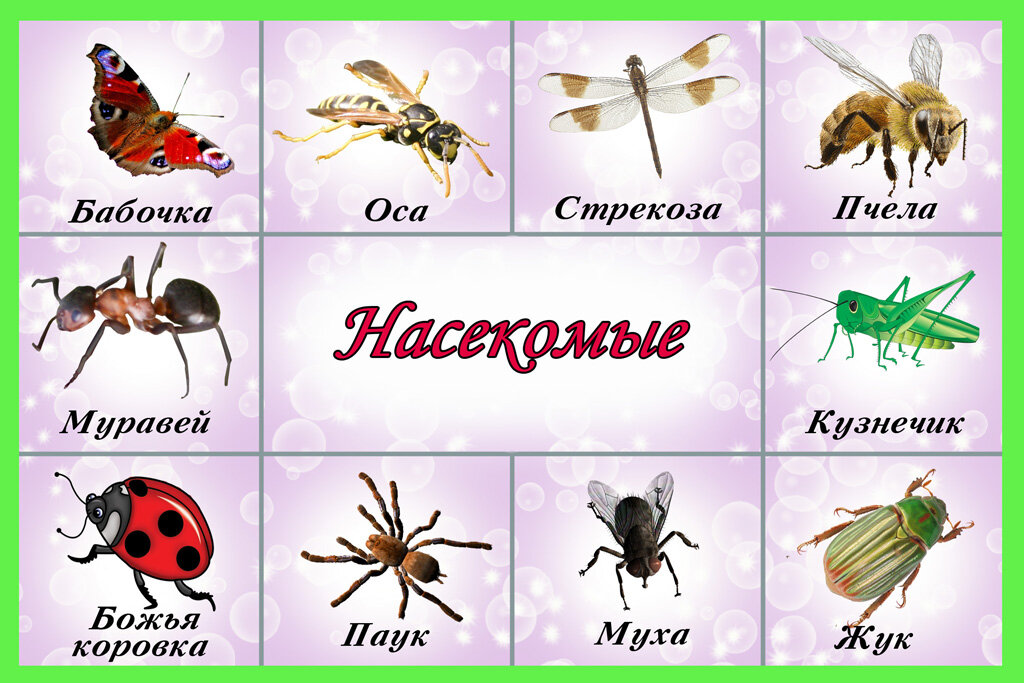 Приложение 2.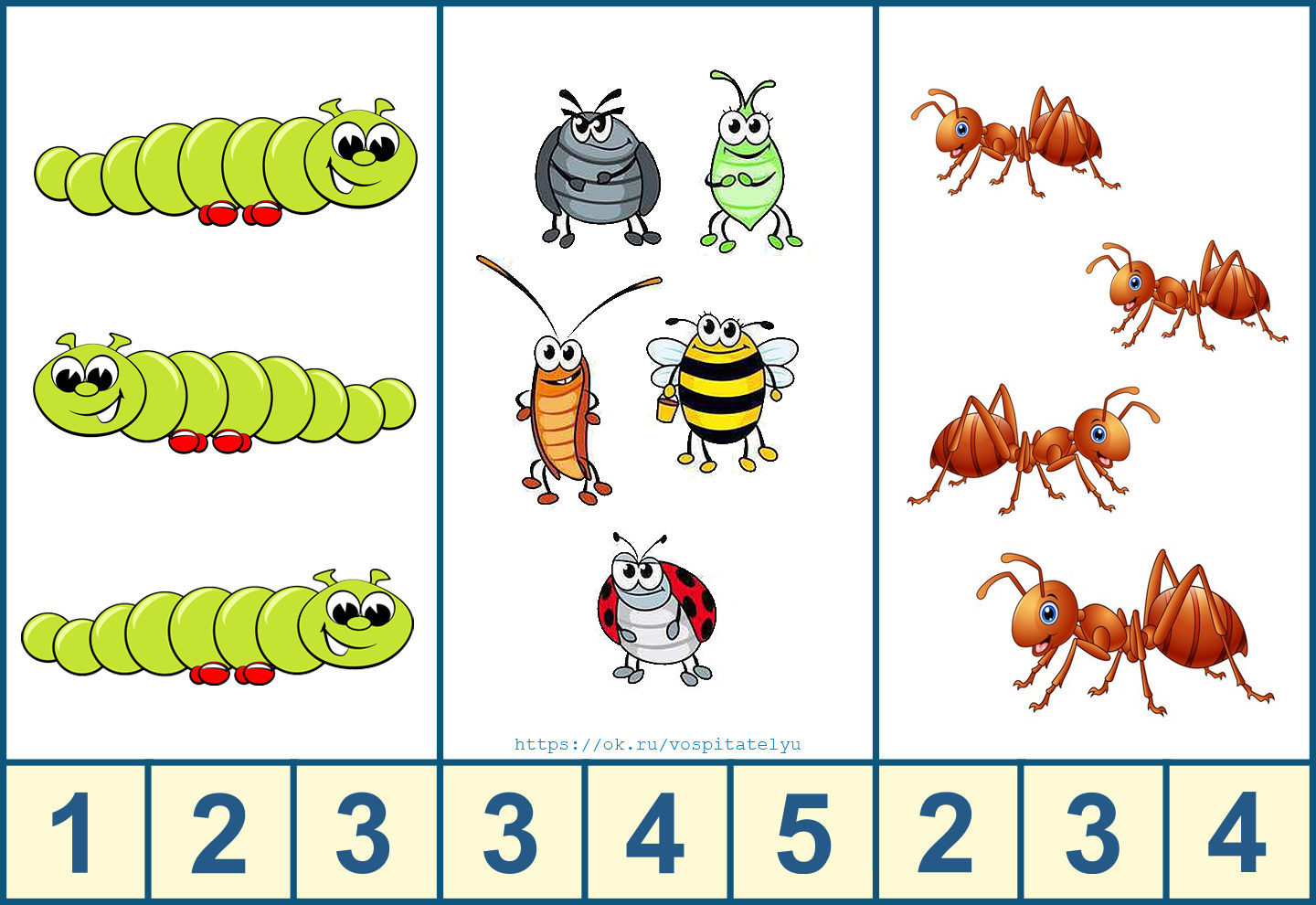 Приложение 3.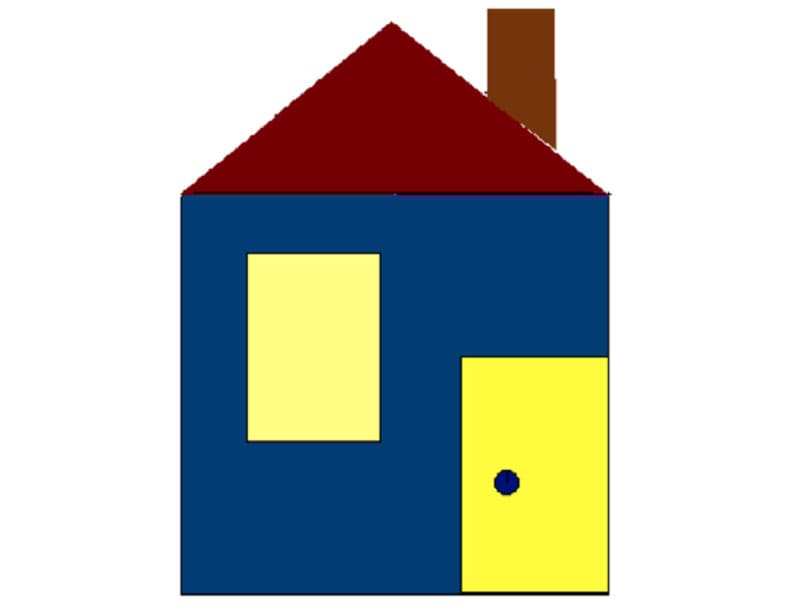 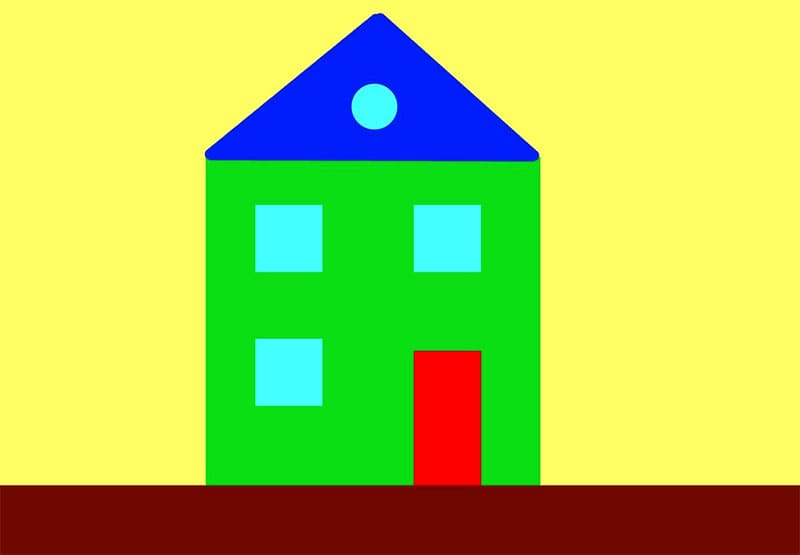 